关于交大教职工子女就读交大实小预登记的通知今年全市一年级新生入学报名继续启用“上海市义务教育入学报名系统”，为妥善做好学区不在交大实小的教职工子女在我校就读工作，特通知如下： 交大校本部在编在岗，有闵行户籍或房产的教职工子女：2014年9月1日至2015年8月31日期间出生，年满6周岁的适龄儿童，学区不在交大实小但是选择公办就读我校的，请于4月23日前填写好下表（附件1），携交大工作证原件并附备注5材料复印件交我校门卫室（德宏路2366号），超过截止日期不再受理。备注：根据学额情况统筹安排入学，后续录取工作按照区政策和当年招生情况为准。户籍或房产在交大实小学区招生范围的不需要登记。报考民办小学的请勿填写预登记表。学校招生咨询电话：64351905张老师登记表后需附以下材料复印件：交大工作证（有效期内）、《上海市小学入学信息登记表》。《上海市小学入学信息登记表》4月8日起在幼儿园登记获取。上海交通大学附属实验小学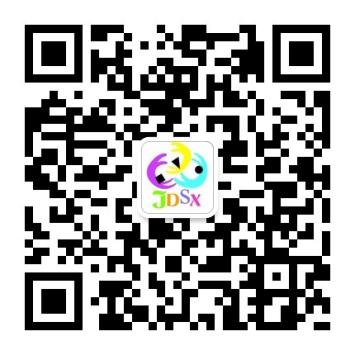 2021.4.6附件1：2021学年交大子弟入学预登记表2021学年交大子弟入学预登记表备注：有效期内的交大工作证和上海市入学信息登记表复印件附本表后面。非户籍学生请将家长居住证和学生居住证复印件附本表后面（居住证需提供近6个月以上的社保缴费证明）。报民办学校的交大子弟请勿填写此表。上海交通大学附属实验小学2021.4.6学生姓名学生姓名性别出生日期出生日期出生日期学生身份证号码学生身份证号码入学信息登记号（登记表右上方）入学信息登记号（登记表右上方）家长交大编制情况家长交大编制情况事业编制 □  劳动聘用（不含文员）□  人才派遣A □  博士后   □         文员 □         其他  □事业编制 □  劳动聘用（不含文员）□  人才派遣A □  博士后   □         文员 □         其他  □事业编制 □  劳动聘用（不含文员）□  人才派遣A □  博士后   □         文员 □         其他  □事业编制 □  劳动聘用（不含文员）□  人才派遣A □  博士后   □         文员 □         其他  □事业编制 □  劳动聘用（不含文员）□  人才派遣A □  博士后   □         文员 □         其他  □事业编制 □  劳动聘用（不含文员）□  人才派遣A □  博士后   □         文员 □         其他  □事业编制 □  劳动聘用（不含文员）□  人才派遣A □  博士后   □         文员 □         其他  □事业编制 □  劳动聘用（不含文员）□  人才派遣A □  博士后   □         文员 □         其他  □事业编制 □  劳动聘用（不含文员）□  人才派遣A □  博士后   □         文员 □         其他  □事业编制 □  劳动聘用（不含文员）□  人才派遣A □  博士后   □         文员 □         其他  □非沪籍学生父母一方上海市居住证号非沪籍学生父母一方上海市居住证号非沪籍学生本人上海居住证号非沪籍学生本人上海居住证号非沪籍学生本人上海居住证号非沪籍学生本人上海居住证号家庭情况称谓姓名交大部门（学院）交大部门（学院）交大部门（学院）交大部门（学院）交大部门（学院）职务工号工号手机家庭情况父亲家庭情况母亲